Business Rental License Application 2019*A Zoning Permit may be required before you begin business activity.  Contact Campbell County Planning and Zoning for a determination at (859) 292-3880.WARNING: Statements in this application shall be made under oath, or by affirmation or by any other legally authorized manner of attesting to the truth of such statement. Any false statements made herein shall be punishable according to law; and may be cause for denial of the application or the revocation of the business license issued pursuant thereto.Tax Table and Rental Property Address(es) FormDue by April 15th or by the 15th Day of the 4th Month Following the Close of the Taxable Year.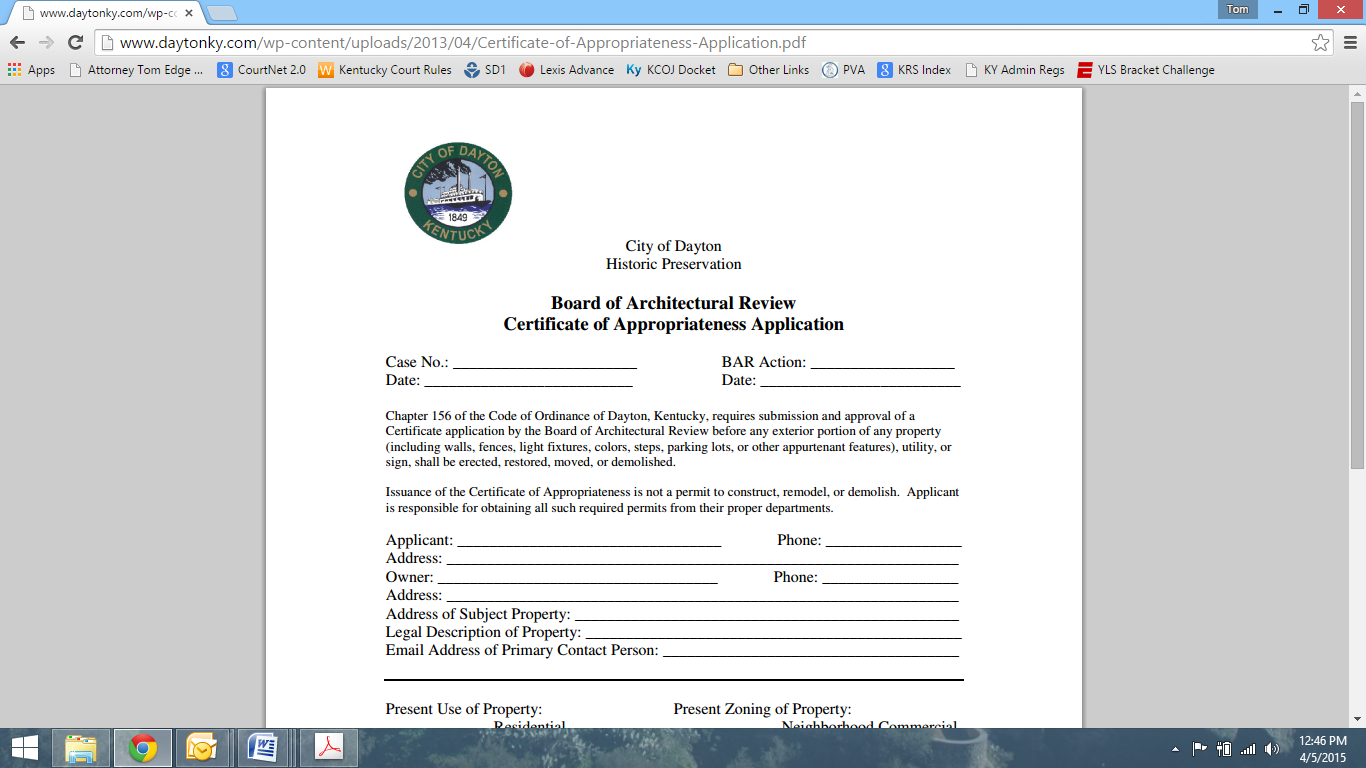 City of Dayton, Kentucky514 Sixth Avenue, Dayton, Kentucky 41074Phone (859) 491-1600   Fax: (859) 491-3538Website: www.DaytonKY.comI. RENTAL OWNER INFORMATION: Property Owners InformationI. RENTAL OWNER INFORMATION: Property Owners InformationType of Business:[    ] Corporation     [    ] LLC    [   ] Partnership    [   ] Sole ProprietorshipName of Property Owner:Name of Property Owner Address:Property Owner Telephone #:Email Address:Owner/Partner/Corporate President Name, Address, Phone#, DOB, and SSN:Employer ID # (EIN or SSN):Business Start Date (in city):# of Employees:Contact Person for Taxes/Fees (name and telephone #)IV. ACKNOWLEDGEMENT & SIGNATURE:IV. ACKNOWLEDGEMENT & SIGNATURE:I, __________________________________________________, the undersigned, hereby certify that I am authorized to sign this license application for the above business and persons, and that, I have made full inquiry into the information give above and to the best of my knowledge, the statements contained above are true and correct.Signature of Applicant: __________________________________                 Date: ____________________________I, __________________________________________________, the undersigned, hereby certify that I am authorized to sign this license application for the above business and persons, and that, I have made full inquiry into the information give above and to the best of my knowledge, the statements contained above are true and correct.Signature of Applicant: __________________________________                 Date: ____________________________INTERNAL USE ONLY - Received and Processed:   Date: _______________   Name: ______________________________INTERNAL USE ONLY - Received and Processed:   Date: _______________   Name: ______________________________City of Dayton, Kentucky514 Sixth Avenue, Dayton, Kentucky 41074Phone (859) 491-1600   Fax: (859) 491-3538Website: www.DaytonKY.comI.  DAYTON RENTAL PROPERTY ADDRESS(ES) LISTINGS – If ApplicablePLEASE LIST THE ADDRESS OF EACH RENTAL PROPERTY OWNED OR OPERATED BY THE LICENSEE LOCATED WITHIN THE CITY OF DAYTON (if applicable):Property #1 – Address: _______________________________ Property #2 – Address: ____________________________________Property #3 – Address: _______________________________ Property #4 – Address: ____________________________________Property #5 – Address: _______________________________ Property #6 – Address: ____________________________________Property #7 – Address: _______________________________ Property #8 – Address: ____________________________________Property #9 – Address: _______________________________ Property #10 – Address: ____________________________________Property #11 – Address: _______________________________ Property #12 – Address: ___________________________________Property #13 – Address: _______________________________ Property #14 – Address: __________________________________Every person engaged in the business of leasing or renting real property or portions thereof shall pay an annual license tax to the City in the amount of .01 times his or her gross receipts but not less than the amount of one hundred dollars ($100.00).II. RENTAL OCCUPATIONAL LICENSE FEE COMPUTATION 